Segretariato Generale della Giustizia AmministrativaUfficio unico contratti e risorseMODELLO EDICHIARAZIONE DI OFFERTA ECONOMICA Il sottoscritto _______________________ nato a _________________ il ___________ C.F. _________________ (documento di identità _________________ rilasciato il ______________ da __________________), residente in _________, in qualità di _________________ e rappresentante della _________________ (di seguito “Impresa”), con sede in _________________, via _________________, codice fiscale _________________, P.IVA _________________, n. telefono_________________, n. fax_________________, indirizzo di posta elettronica _________________________________________, indirizzo PEC: ________________________________________________, DICHIARAa) Che lo sconto percentuale applicato sull’importo di € 7,00 per i menu “A” – “B” – “C” previsti all’art. 7.12 del capitolato tecnico è pari al _______ % (in cifre) (diconsi __________ per cento)b) Che lo sconto percentuale applicato sull’importo di € 8,00 per i menu “D” ed “E” previsti all’art. 7.12 del capitolato tecnico è pari al _______ % (in cifre) (diconsi __________ per cento);c) Che per i prodotti obbligatori (X) si applica un ribasso percentuale unico pari al _______ % (in cifre) (diconsi __________ per cento) sui relativi prezzi di listino di cui all’allegato 5 del capitolato, ferma restando la quantità minima ivi prevista;d) che oltre ai prodotti obbligatori si impegna/ non si impegna a fornire anche la totalità dei prodotti suggeriti (S) di cui all’allegato 5 del capitolato (barrare la voce che non interessa);e) EVENTUALE (solo qualora c’è l’impegno ad offrire la totalità dei prodotti suggeriti (S))Che per la totalità dei prodotti suggeriti (S) verranno applicati i prezzi e le quantità minime previste da listino di cui all’allegato 5 del capitolato ovvero   che per la totalità dei prodotti suggeriti (S) si applica un ribasso percentuale unico pari al _______ % (in cifre) (diconsi __________ per cento) sui relativi prezzi di listino di cui all’allegato 5 del capitolato, sempre ferma restando la quantità minima ivi prevista. (barrare la voce che non interessa);f) che il costo annuo della manodopera è stato determinato come di seguito:   Totale annuo importo manodopera. € _______________________________________ (in cifre) (diconsi € ______________________________________/00) (in lettere)Totale complessivo per i 4 anni importo manodopera € __________________________________ in cifre) (diconsi € ______________________________________/00) (in lettere)g) che l’importo complessivo degli oneri relativi alla salute ed alla sicurezza aziendale è pari ad:      € _______________________________  (in cifre) (diconsi euro _________________________)h) di impegnarsi a corrispondere l’importo dovuto in parte al Demanio a titolo di canone di concessione ed in parte all’Amministrazione contraente a titolo di canone forfettario per utenza idrica ed uso beni strumentali, così come definito nei documenti di gara; i) che quanto risulta dalle condizioni generali e dagli altri documenti di gara definisce in modo adeguato e completo l’oggetto delle prestazioni e ha consentito di acquisire tutti gli elementi per l’esatta valutazione delle stesse e dei relativi oneri, connessi, conseguenti e necessari per l’esecuzione a regola d’arte del servizio; l) di aver preso cognizione delle circostanze generali e speciali che possono interessare l’esecuzione di tutte le prestazioni oggetto del contratto;m) 	che il costo del personale è stato valutato sulla base dei minimi salariali definiti dalla contrattazione collettiva nazionale di settore tra le organizzazioni sindacali dei lavoratori e le organizzazioni dei datori di lavoro comparativamente più rappresentative sul piano nazionale, delle voci retributive previste dalla contrattazione integrativa di secondo livello;n) di rinunciare a chiedere la risoluzione del contratto per eccessiva onerosità sopravvenuta ai sensi dell’articolo 1467 c.c. ed alla revisione del corrispettivo, di cui all’articolo 1664 c.c.;o) che l’offerta è irrevocabile ed impegnativa per i 180 giorni successivi al termine ultimo per la ricezione dell’offerta, sarà confermata per ulteriori 90 giorni qualora nel frattempo non sia intervenuta aggiudicazione e che detta offerta non sarà in alcun modo vincolante per l’Amministrazione. ________, lì, ______________________________	   	Firma- Alla suddetta dichiarazione, se non firmata digitalmente,  deve essere allegata copia fotostatica del documento di identità del soggetto firmatario, in corso di validità (Carta d’Identità/Patente di guida rilasciata dal Prefetto/Passaporto). N. unità di personale Livello Costo orario Ore settimanali impiegate Ore annue impiegate Importo annuo della manodopera per livello 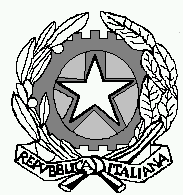 